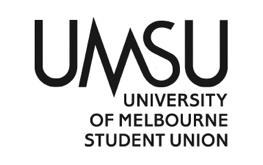   University of Melbourne Student UnionMeeting of the Education CommitteeMinutesWednesday, 5 July, 2023, 15:00Meeting 12(23)Location: Zoom https://unimelb.zoom.us/j/83449672043?pwd=YkJyaVdOZnNpcE81SjFvcnB0VU00UT09Password: educationMeeting opened at 15:02.Procedural MattersElection of ChairMotion 1.1.1: That Mary be elected as ChairMover:	 Mary					CARRIEDAcknowledgement of Indigenous CustodiansSo acknowledged.AttendanceCarlos Lagos Martin, Heather Maltby, Taj Takahashi, Divya Rajagopalan, Rahul Mittal, Lachlan Mutimer, Mary Kin Chan.ApologiesAkanksha Argarwal, Anita Keng.ProxiesNone.MembershipNo changes to membership.Adoption of Agenda	Motion 17.1: To adopt the Agenda as presented.Mover:	 Mary					CARRIEDConfirmation of Previous Minutes			2.1 Confirmation of minutes of 10(23) was deferred to the next meeting. (Note: 11(23) was inquorate).Conflicts of Interest DeclarationNone.Matters Arising from the MinutesNone.Correspondence None.Office Bearer ReportsCarlos:Reported on interesting insights and potential new angles at the National Union of Students’ Education Conference in Brisbane. Carlos reported that these take-aways will potentially influence decisions for the Education Department in the upcoming semester.Was happy to report on spending of the budget.*Mary:Demonstrated that the Education Department had spent around $27,000 so far through the Department budgeting table. Mary conveyed that this meeting the OB’s were seeking approval to move money $800 from the promotional budget line to the Winterfest budget line.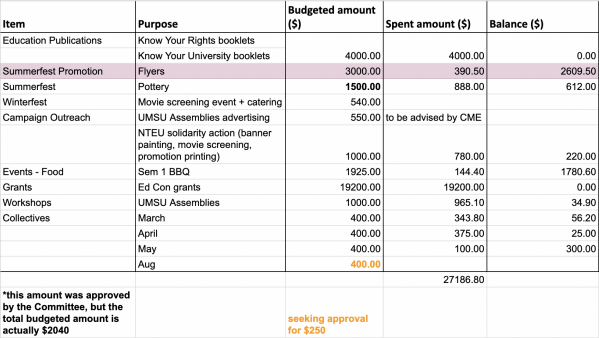 Reported on difficulties in UMSU events team staffing, resulting in a little slower turn around time for Winterfest, but reported that the Education Department was tracking well in time for its Winterfest event.Taj:Reported similarly to Carlos and Mary. Reported on the upcoming University of Melbourne Estate Master Plan, as briefly discussed at the Elected Reps meeting and reported on.Motion 6.1.1: To accept the Office Bearer Reports en bloc.Mover: Mary					Seconded: DivyaCARRIEDOther ReportsNone.Motion 7.1: To move motion 10.1 in the agenda to 9.1. The item is not ‘without notice’ as initially stated, as it was circulated within the agenda 2 business days before the meeting, the item was under the wrong heading in the circulated agenda.Mover: Carlos					Seconded: RahulCARRIEDOperational Business (Motions on Notice)General Business (Motions on Notice)9.1 Budget line amendmentEarlier this year the Committee approved to allocate $2040 for Summerfest and Winterfest combined during the budgeting process. We then approved $1500 for Summerfest in 3(23). This means we have $540 left for Winterfest, but if we require more we can pull from the excesses of other budget lines. This winterfest, the Ed Department will screen the movie Pride followed by a discussion around collective action. This aligns with the NUS’ goal to initiate conversations surrounding strike actions and the Voice referendum, it also balances both service provision and student activism. This event requires more than $540, largely owing to casuals’ rate and possible bean bag rental fee. Considering the large amount of excess from other budget lines, the Ed OBs are seeking your approval to move $800 from one of these budget lines to the winterfest budget line. It is also worth noting that we have spent $888 during summerfest (with another approx $500 to be spent once the pottery firing fee is paid), so the scale of spending for winterfest will still be reasonable after the additional $800.Motion 9.1.1: To move $800 from Tag “Promotion - General” under account number 03-60-620-3231 “Promotion expenses ” to Tag “Orientation” under account number 03-60-620-3840 “Events”.Mover: Divya					Seconded: RahulCARRIEDWinterfest Budget ApprovalMotion 9.1.2: To approve $1340 within Tag “Orientation” under account number 03-60-620-3840 “Events”.Purpose is for Winterfest activities, movie licensing fee, wages, procuring equipment, and catering.Mover: Lachlan					Seconded: RahulCARRIEDOther Business (Motions without Notice)10.1 August Education CollectivesDue to the low turnout to Education Collectives, Carlos seeked approval from the Education Committee to reduce Education Collectives from once a week to once every two weeks for the month of August, thereby reducing spending from $400 per month ($100 per collective) to $250 per month ($125 per collective).Motion 10.1: To approve spending $250 within Tag ‘Collectives’ under account number 03-60-620-3839 ‘Programs’, for August collectives.Mover: Carlos					Seconded: LachlanCARRIEDDivya asked about an update in a vote to change the day of collectives. Carlos notes that it is still TBD after class timetables are released.10.2 Access and Inclusion Workshop SpendingCarlos noted that approval for the previous movie screening (occurred on 1 June 2023) was not specific enough for internal processing.Motion 10.2: To approve spending and delegate $1000 within Tag “Access and Inclusion” under account number 03-60-620-3839 “Programs”. This leaves us $0 remaining under the Access and Inclusion budget line.Mover: Divya					Seconded: RahulCARRIEDNext MeetingMost likely at the beginning of semester but still TBD.Close	Meeting closed at 15:21.